ҠАРАР                                                          ПОСТАНОВЛЕНИЕ«11» январь 2016- й.                                 № 2                      от «11» января 2016 г.Об утверждении Плана антинаркотических                                                                               мероприятий на территории сельского поселения Юмашевский сельсоветмуниципального района Чекмагушевский район РБ        В соответствии с Указом Президента РФ № 690 от 09.06.2010г. «Об утверждении Стратегии государственной антинаркотической политики Российской Федерации до 2020года», Федеральным законом № 131-ФЗ «Об общих принципах организации местного самоуправления в Российской Федерации», Администрация сельского поселения Юмашевский сельсоветПОСТАНОВЛЯЕТ:        1. Создать антинаркотическую комиссию при администрации  сельского поселения Юмашевский сельсовет (приложение 1).        2. Утвердить Положение об антинаркотической комиссии при администрации сельского поселения Юмашевский сельсовет (приложение 2).        3. Утвердить план антинаркотических мероприятий на территории сельского поселение Юмашевский сельсовет (приложение 3).       4. Контроль за исполнением настоящего постановления оставляю за собой.Глава сельского поселения:                                       Е.С.Семенова                                Приложение 1к постановлению администрации сельского поселения Юмашевский сельсоветот 11.01.2016 года  № 2СОСТАВантинаркотической комиссии при администрациисельского поселения Юмашевский сельсоветПредседатель комиссии  -  Семенова Елена Степановна, глава сельского                                               поселения Юмашевский сельсовет;Секретарь комиссии         -  Михайлова Ольга Ивановна, управляющий делами                                                 Администрации сельского  поселения  Члены комиссии               -  Фасхетдинов Руслан Рубинович (по согласованию);                                          -  Кузнецова Динара Даригатовна, заведующий                                                  Юмашевской СВА (по согласованию);                                           -   Соколова Ирина Минахметовна, директор МБОУ СОШ                                                   с.Юмашево (по согласованию);                                           -   Салимгареева Рамила Харисовна,  директор  СДК                                                с.Юмашево (по согласованию).Приложение 2к постановлению   сельского поселенияЮмашевский сельсоветот 11.01.2016 года  № 2 Положениеоб антинаркотической комиссии  сельского поселения                           Юмашевский сельсовет муниципального района Чекмагушевский район Республики Башкортостан1. Антинаркотическая комиссия  сельского поселения Юмашевский сельсовет муниципального района Чекмагушевский район РБ (далее - Комиссия) является органом, осуществляющим деятельность по профилактике наркомании, а также минимизации и ликвидации последствий её проявлений.2. Правовую основу деятельности Комиссии составляют:Конституция РФ;федеральные конституционные законы РФ;федеральные законы РФ;нормативные акты, издаваемые Президентом РФ и Правительством РФ;законы и нормативные акты Республики Башкортостан;Устав  сельского поселения Юмашевский сельсовет;настоящее Положение.3. Комиссия осуществляет свою деятельность во взаимодействии с антинаркотической комиссией муниципального района Чекмагушевский район, правоохранительными органами Чекмагушевского района, учреждениями образования и здравоохранения, органами местного самоуправления  сельского поселения Юмашевский сельсовет, общественными объединениями и организациями.  Руководителем Комиссии является глава  сельского поселения Юмашевский сельсовет.  Основными задачами Комиссии являются:	а) деятельность по профилактике наркомании, а также по минимизации и ликвидации последствий её проявлений на территории  сельского поселения Юмашевский сельсовет;	б) участие в формировании и реализации на территории   сельского поселения Юмашевский сельсовет государственной политики в области противодействия наркомании;	в)  разработка мер, направленных на противодействие незаконному обороту наркотических средств, по профилактике наркомании, устранению причин и условий, способствующих её проявлению, осуществление контроля за реализацией этих мер;	г)  анализ эффективности работы на территории  сельского поселения Юмашевский сельсовет по профилактике наркомании, а также минимизация и ликвидация последствий её проявлений, подготовка решений Комиссии по совершенствованию этой работы;	д)	решение иных задач, предусмотренных законодательством Российской Федерации и Республики Башкортостан по противодействию наркомании.                                                                                                                                                   6.  Для осуществления своих задач Комиссия имеет право:	а)	принимать в пределах своей компетенции решения, касающиеся организации, координации и совершенствования деятельности на территории  сельского поселения Юмашевский сельсовет по профилактике наркомании, минимизации и ликвидации последствий её проявления, а также осуществлять контроль за их исполнением;	б)	привлекать для участия в работе Комиссии должностных лиц и специалистов органов местного самоуправления  сельского поселения Юмашевский сельсовет, а также представителей организаций и общественных объединений (с их согласия);	в) запрашивать и получать в установленном порядке необходимые материалы и информацию от общественных объединений, организаций и должностных лиц на территории  сельского поселения Юмашевский сельсовет; 	7. Комиссия осуществляет свою деятельность в соответствии с планом работы, утверждаемом председателем комиссии.	8. Заседания Комиссии проводятся не реже одного раза в квартал. В случае необходимости по решению председателя Комиссии могут проводиться внеочередные заседания Комиссии.	9.  Присутствие членов Комиссии на её заседаниях обязательно. Члены Комиссии не вправе делегировать свои полномочия иным лицам. В случае невозможности присутствия члена Комиссии на заседании он обязан заблаговременно известить об этом председателя Комиссии. В случае невозможности присутствия члена Комиссии на заседании лицо, исполняющее его обязанности, после согласования с председателем Комиссии может присутствовать на заседании с правом совещательного голоса.	10.  Заседание Комиссии считается правомочным, если на нем присутствует более половины её членов. Члены Комиссии обладают равными правами при обсуждении рассматриваемых на заседании вопросов. В зависимости от вопросов, рассматриваемых на заседаниях Комиссии, к участию в них могут привлекаться иные лица.	11.  Решение Комиссии оформляется протоколом, который подписывается председателем Комиссии и секретарем.	12.  Организационное и материально-техническое обеспечение деятельности Комиссии осуществляется администрацией  сельского поселения Юмашевский сельсовет.Приложение 3к постановлению администрации сельского поселенияЮмашевский сельсоветот 11.01.2016 года  №2 Планантинаркотических мероприятий на территории  сельского поселенияЮмашевский сельсовет БАШ[ОРТОСТАН  РЕСПУБЛИКА]ЫСА[МА{ОШ  РАЙОНЫмуниципаль районЫНЫ@ЙОМАШ АУЫЛ СОВЕТЫАУЫЛ  БИЛ^м^]ЕСОВЕТЫ           452227,  Йомаш ауылы,  Совет урамы,10тел. (34796) 27-2-69, 27-2-24  yumash_chek@ufamts.ru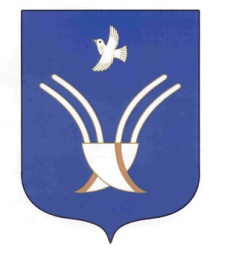  Совет сельского поселения ЮМАШЕВСКИЙ СЕЛЬСОВЕТ муниципального района Чекмагушевский район Республики Башкортостан452227, с.  Юмашево, ул.  Советская. 10тел. (34796) 27-2-69, 27-2-24e-mail:  yumash_chekufamts.ruОКПО 04281326     ОГРН 1060249000052    ИНН  0249005871ОКПО 04281326     ОГРН 1060249000052    ИНН  0249005871ОКПО 04281326     ОГРН 1060249000052    ИНН  0249005871№№п/псодержаниеответственныйисполнительсрокипроведения1.Проведение заседаний антинаркотической комиссиипредседателькомиссии1 раз в квартал2.Сбор, обобщение и анализ информации о фактах распространения наркотических средств в местах проведения культурно-массовых и досуговых молодёжных мероприятий на территории сельского поселенияпредседателькомиссиипостоянно3.Размещение информации о проведении акции «Спорт против наркотиков» и «телефонов доверия» в общественных местах, организациях и на информационных стендах сельского поселения.Администрация,школы, СДК, библиотеки,           ФАПпостоянно4.Проведение консультаций подростков, попавших в трудную жизненную ситуацию с привлечением специалистов узкого профиля (психолог, нарколог, и др.)комиссия,школы, ФАПпо меренеобходимости5.Мониторинг информированности подростков о пагубном влиянии на здоровье человека табакокурения, алкоголя, наркомании, ВИЧ.Анкетирование, тестирование учащихся.школы, СДК,библиотекишколыв течение годав течение года6.Проведение мероприятий в библиотеках по профилактике наркомании (информированные стенды, беседы)библиотекиапрель,октябрь7.Проведение месячника по профилактике наркомании и правонарушений на территории сельского поселенияАдминистрация,школысентябрь8.Проведение совместных рейдов с ИДН и школами по семьям социального рискакомиссияне реже 1 раза в квартал9.Проведение рейдов по выявлению и уничтожению наркосодержащих растений на территории сельского поселениякомиссия,полициявесеннее-летне-осенний период10.Проведение культурно-массовых, спортивно-оздоровительных и досуговых мероприятийАдминистрация,школы,СДКв течение года11.Проведение рейдов по проверке дискотек, молодежных массовых мероприятий в вечернее время.комиссия,полицияежемесячно